                                                                                                                      ПРОЄКТ 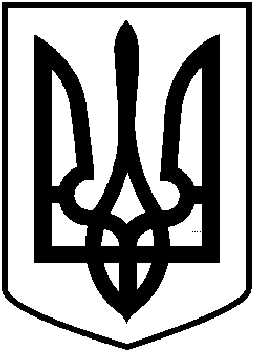 ЧОРТКІВСЬКА  МІСЬКА  РАДА______ СЕСІЯ ВОСЬМОГО СКЛИКАННЯРІШЕННЯ ___ грудня 2021 року                                                                                 № м. ЧортківПро затвердження технічних документацій із землеустрою щодо встановлення (відновлення) меж земельних ділянок в натурі (на місцевості) та передачу безоплатно у власність земельних ділянок громадянам в с. Скородинці, Чортківський район Тернопільської області	Розглянувши заяви громадян, керуючись ст.  12, 22, 35, 40, 81, 116, 118, 120, 121, 122, 125, 126, 186 Земельного кодексу України, Законом України «Про землеустрій», Законом України «Про Державний земельний кадастр», ст. 26 Закону України «Про місцеве самоврядування в Україні», міська радаВИРІШИЛА:1.Затвердити технічні документації із землеустрою щодо встановлення (відновлення) меж земельних ділянок в натурі (на місцевості) та передати земельні ділянки  безоплатно у власність :1.1.***, ***, *** , ***, ***  для будівництва і обслуговування житлового будинку, господарських будівель і споруд (присадибна ділянка) площею 0,2170 га по вул. Долина ***, в с. Скородинці Чортківського району Тернопільської області у спільну сумісну   власність.Кадастровий  номер: 6125587400:02:003:***1.2.Гр.*** для ведення особистого селянського господарства площею 0,2200 га в с. Скородинці, Чортківського району, Тернопільської області у  власність.Кадастровий  номер: 6125587400:02:003:***.1.3.Гр.*** для ведення особистого селянського господарства площею 0,2000 га в с. Скородинці, Чортківського району, Тернопільської області у  власність.Кадастровий  номер: 6125587400:02:001:***.1.4.Гр.*** для будівництва і обслуговування житлового будинку, господарських будівель і споруд (присадибна ділянка) площею 0,0662 га по вул. Середня,*** в с. Скородинці Чортківського району Тернопільської області у  власність.Кадастровий  номер: 6125587400:02:003:***1.5.Гр.*** для ведення особистого селянського господарства  площею 0,0700 га в с. Скородинці  Чортківського району Тернопільської області у власність, в тому числі:- 0,0700 га - кадастровий  номер: 6125587400:02:003:***;1.6.Гр.*** для ведення особистого селянського господарства площею 0,0937 га в с. Скородинці  Чортківського району Тернопільської області у власність, в тому числі:- 0,0937 га - кадастровий  номер: 6125587400:02:003:***;1.7.Гр.*** для ведення особистого селянського господарства  площею 0,1000 га в с. Скородинці  Чортківського району Тернопільської області у власність, в тому числі:-0,1000 га - кадастровий  номер: 6125587400:02:001:***;2. Зобов’язати  громадян:2.1. зареєструвати в державному реєстрі речових прав право власності на земельні ділянки відповідно до вимог чинного законодавства;2.2. використовувати земельні ділянки згідно цільового призначення та вимог Земельного кодексу України, дотримуватись встановлених меж земельних ділянок, правил добросусідства та обмежень, пов’язаних з встановленням земельних сервітутів та охоронних зон.3. Копію рішення направити заявникам.  4. Контроль за виконанням рішення покласти на постійну комісію міської ради з питань містобудування, земельних відносин та екології.Міський голова                                                                Володимир ШМАТЬКОЗазуляк А.І.Дзиндра Я.П.Гурин В.М.Фаріон М.С.Романів В.А.